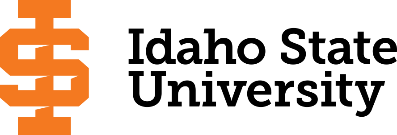     ADTC, Computer Aided Design Drafting											Page 2                                                                                                                                                     Course Subject and TitleCr. Min. Grade*GE, UU or UM**Sem. Offered**Sem. OfferedPrerequisitePrerequisiteCo-RequisiteSemester OneSemester OneSemester OneSemester OneSemester OneSemester OneSemester OneSemester OneSemester OneGE Objective 1: ENGL 1101 Writing and Rhetoric I3C-GEGEAppropriate placement scoreCADD 0101: Drafting Technology Theory I                                 (early 8 weeks)2D-FFCADD 0108, CADD 0109CADD 0108: Introduction to CAD4D-FFCADD 0101CADD 0109: Drafting Applied Algebra                                    (early 8 weeks)2D-FFTGE 0100A, MATH 0025, or equivCADD 0111: Drafting Technology Theory II                                (late 8 weeks)2D-FFCADD 0101CADD 0108, CADD 0119CADD 0119: Drafting Applied Descriptive Geometry               (late 8 weeks)2D-FFCADD 0109                                                                                            Total15Semester TwoSemester TwoSemester TwoSemester TwoSemester TwoSemester TwoSemester TwoSemester TwoSemester TwoGE Objective 2: COMM 1101 Principles of Speech3C-GEGECADD: 0121: Mechanical Drafting Technology Theory I      (early 8 weeks)2D-SSCADD 0111CADD 0122, CADD 0129CADD: 0122: Mechanical Drafting Technology Lab I            (early 8 weeks)3D-SSCADD 0108CADD 0121CADD 0129: Drafting Applied Analytic Geometry                 (early 8 weeks)2D-SSCADD 0119CADD 0137: Mechanical Drafting Technology Theory II        (late 8 weeks)2D-SSCADD 0121CADD 0138, CADD 0139CADD 0138: Mechanical Drafting Technology Lab II              (late 8 weeks)3D-SSCADD 0122CADD 0137CADD 0139: Drafting Applied Trigonometry                            (late 8 weeks)2D-SSCADD 0129                                                                                            Total17Semester ThreeSemester ThreeSemester ThreeSemester ThreeSemester ThreeSemester ThreeSemester ThreeSemester ThreeSemester ThreeCADD 0207: Architectural Design Theory                               (early 8 weeks)2D-FFCADD 0137CADD 0208, CADD 0209CADD 0208: Architectural Design Lab I                                   (early 8 weeks)3D-FFCADD 0138CADD 0207CADD 0209: Estimation Concepts                                            (early 8 weeks)2D-FFCADD 0139CADD 0217: Architectural Theory II                                           (late 8 weeks)2D-FFCADD 0207CADD 0218CADD 0218: Architectural Design Lab II                                    (late 8 weeks)3D-FFCADD 0208CADD 0217                                                                                             Total12Semester FourSemester FourSemester FourSemester FourSemester FourSemester FourSemester FourSemester FourSemester FourTGE 0158: Employment Strategies 2D-DDCADD 0227: Structural Steel Drafting Theory                        (early 8 weeks)2D-SSCADD 0217CADD 0228CADD 0228: Structural Steel Drafting Lab                              (early 8 weeks)3D-SSCADD 0218CADD 0227CADD 0247: Design Integration Theory                                    (late 8 weeks)2D-SSCADD 0248CADD 0248: Design Integration Laboratory                             (late 8 weeks)3D-SSCADD 0247                                                                                             Total12*GE=General Education Objective, UU=Upper Division University, UM= Upper Division Major**See Course Schedule section of Course Policies page in the e-catalog (or input F, S, Su, etc.)*GE=General Education Objective, UU=Upper Division University, UM= Upper Division Major**See Course Schedule section of Course Policies page in the e-catalog (or input F, S, Su, etc.)*GE=General Education Objective, UU=Upper Division University, UM= Upper Division Major**See Course Schedule section of Course Policies page in the e-catalog (or input F, S, Su, etc.)*GE=General Education Objective, UU=Upper Division University, UM= Upper Division Major**See Course Schedule section of Course Policies page in the e-catalog (or input F, S, Su, etc.)*GE=General Education Objective, UU=Upper Division University, UM= Upper Division Major**See Course Schedule section of Course Policies page in the e-catalog (or input F, S, Su, etc.)*GE=General Education Objective, UU=Upper Division University, UM= Upper Division Major**See Course Schedule section of Course Policies page in the e-catalog (or input F, S, Su, etc.)*GE=General Education Objective, UU=Upper Division University, UM= Upper Division Major**See Course Schedule section of Course Policies page in the e-catalog (or input F, S, Su, etc.)*GE=General Education Objective, UU=Upper Division University, UM= Upper Division Major**See Course Schedule section of Course Policies page in the e-catalog (or input F, S, Su, etc.)*GE=General Education Objective, UU=Upper Division University, UM= Upper Division Major**See Course Schedule section of Course Policies page in the e-catalog (or input F, S, Su, etc.)2020-21 Major RequirementsCRGENERAL EDUCATION OBJECTIVESSatisfy Objectives 1,2,3,,5,6 GENERAL EDUCATION OBJECTIVESSatisfy Objectives 1,2,3,,5,6 GENERAL EDUCATION OBJECTIVESSatisfy Objectives 1,2,3,,5,6 GENERAL EDUCATION OBJECTIVESSatisfy Objectives 1,2,3,,5,6 6  cr. minMAJOR REQUIREMENTS501. Written English  (3 cr. min)                                ENGL 11011. Written English  (3 cr. min)                                ENGL 11011. Written English  (3 cr. min)                                ENGL 11011. Written English  (3 cr. min)                                ENGL 11013CADD 0101: Drafting Technology Theory I2CADD 0108: Introduction to CAD                42. Spoken English   (3 cr. min)                               COMM 11012. Spoken English   (3 cr. min)                               COMM 11012. Spoken English   (3 cr. min)                               COMM 11012. Spoken English   (3 cr. min)                               COMM 11013CADD 0109: Drafting Applied Mathematics I23. Mathematics      3. Mathematics      3. Mathematics      3. Mathematics      CADD 0111: Drafting Technology Theory II24. Humanities, Fine Arts, Foreign Lang.    4. Humanities, Fine Arts, Foreign Lang.    4. Humanities, Fine Arts, Foreign Lang.    4. Humanities, Fine Arts, Foreign Lang.    4. Humanities, Fine Arts, Foreign Lang.    CADD 0119: Drafting Applied Descriptive Geometry2CADD 0121: Mechanical Drafting Technology Theory I2CADD 0122: Mechanical Drafting Technology Lab I35. Natural Sciences         5. Natural Sciences         5. Natural Sciences         5. Natural Sciences         5. Natural Sciences         CADD 0129: Drafting Applied Analytic Geometry2CADD 0137: Mechanical Drafting Technology Theory II2CADD 0138: Mechanical Drafting Technology Laboratory II3CADD 0139: Drafting Applied Trigonometry26. Behavioral and Social Science       6. Behavioral and Social Science       6. Behavioral and Social Science       6. Behavioral and Social Science       6. Behavioral and Social Science       CADD 0207: Architectural Design Theory I2CADD 0208: Architectural Design Laboratory I3CADD 0209: Estimation Concepts2One Course from EITHER Objective 7 OR  8                    One Course from EITHER Objective 7 OR  8                    One Course from EITHER Objective 7 OR  8                    One Course from EITHER Objective 7 OR  8                    One Course from EITHER Objective 7 OR  8                    CADD 0217: Architectural Design Theory II27. Critical Thinking7. Critical Thinking7. Critical Thinking7. Critical ThinkingCADD 0218: Architectural Design Laboratory II38. Information Literacy   8. Information Literacy   8. Information Literacy   8. Information Literacy   CADD 0227: Structural Steel Drafting Theory 29. Cultural Diversity                                                            9. Cultural Diversity                                                            9. Cultural Diversity                                                            9. Cultural Diversity                                                            9. Cultural Diversity                                                            CADD 0228: Structural Steel Drafting Laboratory 3CADD 0237: Parametric Modeling Theory2General Education Elective to reach 36 cr. min.                        (if necessary)General Education Elective to reach 36 cr. min.                        (if necessary)General Education Elective to reach 36 cr. min.                        (if necessary)General Education Elective to reach 36 cr. min.                        (if necessary)General Education Elective to reach 36 cr. min.                        (if necessary)CADD 0238: Parametric Modeling Laboratory3TGE 0158: Employment Strategies2                                                                                                  Total GE                                                                                                  Total GE                                                                                                  Total GE                                                                                                  Total GE6Undergraduate Catalog and GE Objectives by Catalog Year http://coursecat.isu.edu/undergraduate/programs/Undergraduate Catalog and GE Objectives by Catalog Year http://coursecat.isu.edu/undergraduate/programs/Undergraduate Catalog and GE Objectives by Catalog Year http://coursecat.isu.edu/undergraduate/programs/Undergraduate Catalog and GE Objectives by Catalog Year http://coursecat.isu.edu/undergraduate/programs/Undergraduate Catalog and GE Objectives by Catalog Year http://coursecat.isu.edu/undergraduate/programs/Physical Science Course (GEOL,  CHEM, or PHYS) (Counted in GE OBJ 5)Physical Science Course (GEOL,  CHEM, or PHYS) (Counted in GE OBJ 5)Undergraduate Catalog and GE Objectives by Catalog Year http://coursecat.isu.edu/undergraduate/programs/Undergraduate Catalog and GE Objectives by Catalog Year http://coursecat.isu.edu/undergraduate/programs/Undergraduate Catalog and GE Objectives by Catalog Year http://coursecat.isu.edu/undergraduate/programs/Undergraduate Catalog and GE Objectives by Catalog Year http://coursecat.isu.edu/undergraduate/programs/Undergraduate Catalog and GE Objectives by Catalog Year http://coursecat.isu.edu/undergraduate/programs/MAP Credit SummaryMAP Credit SummaryMAP Credit SummaryMAP Credit SummaryCRMajor Major Major Major 50General Education General Education General Education General Education 6Upper Division Free Electives to reach 36 creditsUpper Division Free Electives to reach 36 creditsUpper Division Free Electives to reach 36 creditsUpper Division Free Electives to reach 36 credits0Free Electives to reach 120 creditsFree Electives to reach 120 creditsFree Electives to reach 120 creditsFree Electives to reach 120 credits0                                                                                     TOTAL                                                                                     TOTAL                                                                                     TOTAL                                                                                     TOTAL56Graduation Requirement Minimum Credit ChecklistGraduation Requirement Minimum Credit ChecklistGraduation Requirement Minimum Credit ChecklistConfirmedConfirmedMinimum 36 cr. General Education Objectives (15 cr. AAS)Minimum 36 cr. General Education Objectives (15 cr. AAS)Minimum 36 cr. General Education Objectives (15 cr. AAS)Minimum 15 cr. Upper Division in Major (0 cr.  Associate)Minimum 15 cr. Upper Division in Major (0 cr.  Associate)Minimum 15 cr. Upper Division in Major (0 cr.  Associate)Minimum 36 cr. Upper Division Overall (0 cr.  Associate)Minimum 36 cr. Upper Division Overall (0 cr.  Associate)Minimum 36 cr. Upper Division Overall (0 cr.  Associate)Minimum of 120 cr. Total (60 cr. Associate)Minimum of 120 cr. Total (60 cr. Associate)Minimum of 120 cr. Total (60 cr. Associate)Advising NotesAdvising NotesMAP Completion Status (for internal use only)MAP Completion Status (for internal use only)MAP Completion Status (for internal use only)MAP Completion Status (for internal use only)MAP Completion Status (for internal use only)DateDateDateDateCAA or COT:TIM 03/26/2020TIM 03/26/2020TIM 03/26/2020TIM 03/26/2020Complete College American Momentum YearMath and English course in first year-Specific GE MATH course identified9 credits in the Major area in first year15 credits each semester (or 30 in academic year)Milestone coursesComplete College American Momentum YearMath and English course in first year-Specific GE MATH course identified9 credits in the Major area in first year15 credits each semester (or 30 in academic year)Milestone coursesComplete College American Momentum YearMath and English course in first year-Specific GE MATH course identified9 credits in the Major area in first year15 credits each semester (or 30 in academic year)Milestone coursesComplete College American Momentum YearMath and English course in first year-Specific GE MATH course identified9 credits in the Major area in first year15 credits each semester (or 30 in academic year)Milestone coursesComplete College American Momentum YearMath and English course in first year-Specific GE MATH course identified9 credits in the Major area in first year15 credits each semester (or 30 in academic year)Milestone coursesComplete College American Momentum YearMath and English course in first year-Specific GE MATH course identified9 credits in the Major area in first year15 credits each semester (or 30 in academic year)Milestone coursesComplete College American Momentum YearMath and English course in first year-Specific GE MATH course identified9 credits in the Major area in first year15 credits each semester (or 30 in academic year)Milestone coursesComplete College American Momentum YearMath and English course in first year-Specific GE MATH course identified9 credits in the Major area in first year15 credits each semester (or 30 in academic year)Milestone coursesComplete College American Momentum YearMath and English course in first year-Specific GE MATH course identified9 credits in the Major area in first year15 credits each semester (or 30 in academic year)Milestone coursesComplete College American Momentum YearMath and English course in first year-Specific GE MATH course identified9 credits in the Major area in first year15 credits each semester (or 30 in academic year)Milestone coursesComplete College American Momentum YearMath and English course in first year-Specific GE MATH course identified9 credits in the Major area in first year15 credits each semester (or 30 in academic year)Milestone coursesComplete College American Momentum YearMath and English course in first year-Specific GE MATH course identified9 credits in the Major area in first year15 credits each semester (or 30 in academic year)Milestone coursesComplete College American Momentum YearMath and English course in first year-Specific GE MATH course identified9 credits in the Major area in first year15 credits each semester (or 30 in academic year)Milestone coursesComplete College American Momentum YearMath and English course in first year-Specific GE MATH course identified9 credits in the Major area in first year15 credits each semester (or 30 in academic year)Milestone coursesComplete College American Momentum YearMath and English course in first year-Specific GE MATH course identified9 credits in the Major area in first year15 credits each semester (or 30 in academic year)Milestone coursesComplete College American Momentum YearMath and English course in first year-Specific GE MATH course identified9 credits in the Major area in first year15 credits each semester (or 30 in academic year)Milestone coursesComplete College American Momentum YearMath and English course in first year-Specific GE MATH course identified9 credits in the Major area in first year15 credits each semester (or 30 in academic year)Milestone coursesComplete College American Momentum YearMath and English course in first year-Specific GE MATH course identified9 credits in the Major area in first year15 credits each semester (or 30 in academic year)Milestone coursesComplete College American Momentum YearMath and English course in first year-Specific GE MATH course identified9 credits in the Major area in first year15 credits each semester (or 30 in academic year)Milestone coursesComplete College American Momentum YearMath and English course in first year-Specific GE MATH course identified9 credits in the Major area in first year15 credits each semester (or 30 in academic year)Milestone courses                                                                            Form Revised 9.10.2019                                                                            Form Revised 9.10.2019                                                                            Form Revised 9.10.2019                                                                            Form Revised 9.10.2019                                                                            Form Revised 9.10.2019